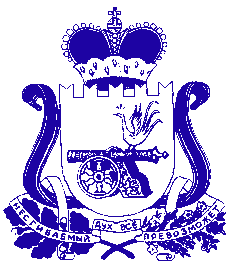     СОВЕТ  ДЕПУТАТОВ ЛЕНИНСКОГО  СЕЛЬСКОГО ПОСЕЛЕНИЯПОЧИНКОВСКОГО РАЙОНА СМОЛЕНСКОЙ ОБЛАСТИРЕШЕНИЕот «29» октября 2020  года                                                                            № 24      В соответствии с Порядком выплаты ежемесячного денежного поощрения, ежемесячной надбавки к должностному окладу за особые условия муниципальной службы, премии за выполнение особо важных и сложных заданий и материальной помощи лицам, замещающим должности муниципальной службы в Администрации Ленинского   сельского поселения Починковского района Смоленской области, утверждённым решением Совета депутатов Ленинского   сельского поселения Починковского района Смоленской области от 02.07.2019 года № 12 (в редакции от 29.10.2020 г № 24)  «Об установлении размеров должностных окладов лицам, замещающим должности муниципальной службы в Администрации Ленинского  сельского поселения Починковского района Смоленской области, а также размеров дополнительных выплат и порядка их осуществления Совет депутатов Ленинского  сельского поселения Починковского района Смоленской  областиРЕШИЛ:Выплатить премию в пределах фонда оплаты труда лицам, замещающим должности муниципальной службы в Администрации Ленинского   сельского поселения Починковского района Смоленской области, по итогам выполнения особо важных и сложных заданий в размере двух окладов денежного содержания за 2020 год:- главному специалисту Мызниковой Татьяне Ивановне;- ведущему специалисту Зыковой Людмиле Васильевне;- специалисту 1 категории – главному бухгалтеру Романцевой Галине Викторовне.        Глава муниципального образования   Ленинского  сельского поселения   Починковского района Смоленской области                             Летова О.Е.                О выплате лицам, замещающим должности муниципальной службы в Администрации Ленинского   сельского поселения Починковского района Смоленской области премии за выполнение особо важных и сложных заданий